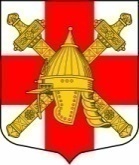 АДМИНИСТРАЦИЯСИНЯВИНСКОГО ГОРОДСКОГО ПОСЕЛЕНИЯКИРОВСКОГО МУНИЦИПАЛЬНОГО РАЙОНА ЛЕНИНГРАДСКОЙ ОБЛАСТИП О С Т А Н О В Л Е Н И Еот   «26» марта 2019 года № 92О внесении изменений в постановление администрации Синявинского городского поселения Кировского муниципального района Ленинградской области от 28.12.2018 № 449 «Об утверждении муниципальной программы «Совершенствование развития автомобильных дорог Синявинского городского поселения Кировского муниципального района Ленинградской области на 2019 год»В соответствии с решением совета депутатов Синявинского городского поселения Кировского муниципального района Ленинградской области от 18.03.2019 № 7 «О внесении изменений в решение совета депутатов Синявинского городского поселения Кировского муниципального района Ленинградской области от 14.12.2018 № 28 «О бюджете Синявинского городского поселения  Кировского муниципального района Ленинградской области на 2019 год»:1. Внести изменения в постановление администрации Синявинского городского поселения Кировского муниципального района Ленинградской области от 28.12.2018 № 449 «Об утверждении муниципальной программы «Совершенствование развития автомобильных дорог Синявинского городского поселения Кировского муниципального района Ленинградской области на 2019 год», изложив приложения 1-8 в новой редакции согласно приложениям 1 - 8.  2. Контроль за исполнением настоящего постановления оставляю за собой.3. Постановление вступает в силу со дня его официального опубликования.И.о. главы администрации						    Е.В. Хоменок		Разослано: дело, заместитель главы администрации, сектор финансов и экономики администрации, Кировская городская прокуратура Ленинградской области.Приложение N 1 к постановлению администрации Синявинского городского поселенияот «26» марта 2019 № 92Паспорт муниципальной программы «Совершенствование развития автомобильных дорог Синявинского городского поселения Кировского муниципального района Ленинградской области на 2019 год»Приложение N 2 к постановлению администрации Синявинского городского поселенияот «26» марта 2019 № 92Паспорта подпрограмм «Развитие сети автомобильных дорог общего пользования местного значения в границах населенных пунктов Синявинского городского поселения Кировского муниципального района Ленинградской области» «Капитальный ремонт, ремонт дворовых территорий многоквартирных домов, проездов к дворовым территориям многоквартирных домов Синявинского городского поселения Кировского муниципального района Ленинградской области»Приложение N 3 к постановлению администрации Синявинского городского поселенияот «26» марта 2019 № 92Планируемые результаты реализации муниципальной программы «Совершенствование развития автомобильных дорог Синявинского городского поселения Кировского муниципального района Ленинградской области на 2019 год»Приложение N 4 к постановлению администрации Синявинского городского поселенияот «26» марта 2019 № 92Обоснование финансовых ресурсов, необходимыхдля реализации мероприятий муниципальной программы муниципальной программы «Совершенствование развития автомобильных дорог Синявинского городского поселения Кировского муниципального района Ленинградской области на 2019 год»Приложение N 5к постановлению администрации Синявинского городского поселенияот «26» марта 2019 № 92Перечень мероприятий подпрограмм«Развитие сети автомобильных дорог общего пользования местного значения в границах Синявинского городского поселения Кировского муниципального района Ленинградской области» «Капитальный ремонт, ремонт дворовых территорий многоквартирных домов, проездов к дворовым территориям многоквартирных домов Синявинского городского поселения»Приложение N 6к постановлению администрации Синявинского городского поселенияот «26» марта 2019 № 92Формаоперативного (годового) отчета о выполнении муниципальной программы «Совершенствование развития автомобильных дорог Синявинского городского поселения Кировского муниципального района Ленинградской области на 2019 год»за январь - _________________ 2019 годаГлава администрации Синявинского городского поселения ____________________________________________ Приложение N 7 к постановлению администрации Синявинского городского поселенияот «26» марта 2019 № 92Форма оценки результатов реализации муниципальной программы «Совершенствование развития автомобильных дорог Синявинского городского поселения Кировского муниципального района Ленинградской области на 2019 год»  Глава администрации Синявинского городского поселения ____________________________________________ Приложение N 8 к постановлению администрации Синявинского городского поселенияот «26» марта 2019 № 92+Формаитогового отчета о выполнении муниципальной программы «Совершенствование развития автомобильных дорог Синявинского городского поселения Кировского муниципального района Ленинградской области на 2019 год»за 2019 годИсполнитель: Администрация Синявинского городского поселения Кировского муниципального района Ленинградской области.Глава администрации Синявинского городского поселения             _________________________________________ Начальник сектора финансов и экономики                                          _________________________________________Наименование муниципальной 
программы                  «Совершенствование развития автомобильных дорог Синявинского городского поселения Кировского муниципального района Ленинградской области на 2019 год».«Совершенствование развития автомобильных дорог Синявинского городского поселения Кировского муниципального района Ленинградской области на 2019 год».«Совершенствование развития автомобильных дорог Синявинского городского поселения Кировского муниципального района Ленинградской области на 2019 год».«Совершенствование развития автомобильных дорог Синявинского городского поселения Кировского муниципального района Ленинградской области на 2019 год».«Совершенствование развития автомобильных дорог Синявинского городского поселения Кировского муниципального района Ленинградской области на 2019 год».«Совершенствование развития автомобильных дорог Синявинского городского поселения Кировского муниципального района Ленинградской области на 2019 год».Цели муниципальной         
программы                  - создание благоприятных условий проживания населения Синявинского городского поселения;- создание условий для безопасности дорожного движения на территории Синявинского городского поселения.- создание благоприятных условий проживания населения Синявинского городского поселения;- создание условий для безопасности дорожного движения на территории Синявинского городского поселения.- создание благоприятных условий проживания населения Синявинского городского поселения;- создание условий для безопасности дорожного движения на территории Синявинского городского поселения.- создание благоприятных условий проживания населения Синявинского городского поселения;- создание условий для безопасности дорожного движения на территории Синявинского городского поселения.- создание благоприятных условий проживания населения Синявинского городского поселения;- создание условий для безопасности дорожного движения на территории Синявинского городского поселения.- создание благоприятных условий проживания населения Синявинского городского поселения;- создание условий для безопасности дорожного движения на территории Синявинского городского поселения.Задачи муниципальной       
программы                  - выполнение работ по содержанию, ремонту автомобильных дорог местного значения и дворовых территорий многоквартирных домов Синявинского городского поселения;- повышение безопасности дорожного движения на территории Синявинского городского поселения.- выполнение работ по содержанию, ремонту автомобильных дорог местного значения и дворовых территорий многоквартирных домов Синявинского городского поселения;- повышение безопасности дорожного движения на территории Синявинского городского поселения.- выполнение работ по содержанию, ремонту автомобильных дорог местного значения и дворовых территорий многоквартирных домов Синявинского городского поселения;- повышение безопасности дорожного движения на территории Синявинского городского поселения.- выполнение работ по содержанию, ремонту автомобильных дорог местного значения и дворовых территорий многоквартирных домов Синявинского городского поселения;- повышение безопасности дорожного движения на территории Синявинского городского поселения.- выполнение работ по содержанию, ремонту автомобильных дорог местного значения и дворовых территорий многоквартирных домов Синявинского городского поселения;- повышение безопасности дорожного движения на территории Синявинского городского поселения.- выполнение работ по содержанию, ремонту автомобильных дорог местного значения и дворовых территорий многоквартирных домов Синявинского городского поселения;- повышение безопасности дорожного движения на территории Синявинского городского поселения.Исполнитель муниципальной     
программы                  Администрация Синявинского городского поселения Кировского муниципального района Ленинградской области.Администрация Синявинского городского поселения Кировского муниципального района Ленинградской области.Администрация Синявинского городского поселения Кировского муниципального района Ленинградской области.Администрация Синявинского городского поселения Кировского муниципального района Ленинградской области.Администрация Синявинского городского поселения Кировского муниципального района Ленинградской области.Администрация Синявинского городского поселения Кировского муниципального района Ленинградской области.Соисполнитель муниципальной  
программы                  ------Сроки реализации           
муниципальной программы    2019 год2019 год2019 год2019 год2019 год2019 годПеречень подпрограмм       1. «Развитие сети автомобильных дорог общего пользования местного значения в границах населенных пунктов Синявинского городского поселения Кировского муниципального района Ленинградской области»;2. «Капитальный ремонт, ремонт дворовых территорий многоквартирных домов, проездов к дворовым территориям многоквартирных домов Синявинского городского поселения Кировского муниципального района Ленинградской области».1. «Развитие сети автомобильных дорог общего пользования местного значения в границах населенных пунктов Синявинского городского поселения Кировского муниципального района Ленинградской области»;2. «Капитальный ремонт, ремонт дворовых территорий многоквартирных домов, проездов к дворовым территориям многоквартирных домов Синявинского городского поселения Кировского муниципального района Ленинградской области».1. «Развитие сети автомобильных дорог общего пользования местного значения в границах населенных пунктов Синявинского городского поселения Кировского муниципального района Ленинградской области»;2. «Капитальный ремонт, ремонт дворовых территорий многоквартирных домов, проездов к дворовым территориям многоквартирных домов Синявинского городского поселения Кировского муниципального района Ленинградской области».1. «Развитие сети автомобильных дорог общего пользования местного значения в границах населенных пунктов Синявинского городского поселения Кировского муниципального района Ленинградской области»;2. «Капитальный ремонт, ремонт дворовых территорий многоквартирных домов, проездов к дворовым территориям многоквартирных домов Синявинского городского поселения Кировского муниципального района Ленинградской области».1. «Развитие сети автомобильных дорог общего пользования местного значения в границах населенных пунктов Синявинского городского поселения Кировского муниципального района Ленинградской области»;2. «Капитальный ремонт, ремонт дворовых территорий многоквартирных домов, проездов к дворовым территориям многоквартирных домов Синявинского городского поселения Кировского муниципального района Ленинградской области».1. «Развитие сети автомобильных дорог общего пользования местного значения в границах населенных пунктов Синявинского городского поселения Кировского муниципального района Ленинградской области»;2. «Капитальный ремонт, ремонт дворовых территорий многоквартирных домов, проездов к дворовым территориям многоквартирных домов Синявинского городского поселения Кировского муниципального района Ленинградской области».Источники финансирования   
муниципальной программы,   
в том числе по годам:      Расходы (тыс. рублей)                                   Расходы (тыс. рублей)                                   Расходы (тыс. рублей)                                   Расходы (тыс. рублей)                                   Расходы (тыс. рублей)                                   Расходы (тыс. рублей)                                   Источники финансирования   
муниципальной программы,   
в том числе по годам:      ВсегоОчередной 
финансовый год       1-й год  
планового периода  2-й год  планового периода  3-й год планового периода4-й год планового периодаСредства бюджета городского поселения6 933 123,06 933 123,00Средства иных бюджетов--Внебюджетные средства                    -Планируемые результаты     
реализации муниципальной   
программы                  - приведение транспортно - эксплуатационного состояния автомобильных дорог общего пользования местного значения и проездов к дворовым территориям в границах Синявинского городского поселения в соответствии со СНиП, ГОСТ; - улучшение социальных условий жизни населения;- инвестиционная привлекательность муниципального образования.- приведение транспортно - эксплуатационного состояния автомобильных дорог общего пользования местного значения и проездов к дворовым территориям в границах Синявинского городского поселения в соответствии со СНиП, ГОСТ; - улучшение социальных условий жизни населения;- инвестиционная привлекательность муниципального образования.- приведение транспортно - эксплуатационного состояния автомобильных дорог общего пользования местного значения и проездов к дворовым территориям в границах Синявинского городского поселения в соответствии со СНиП, ГОСТ; - улучшение социальных условий жизни населения;- инвестиционная привлекательность муниципального образования.- приведение транспортно - эксплуатационного состояния автомобильных дорог общего пользования местного значения и проездов к дворовым территориям в границах Синявинского городского поселения в соответствии со СНиП, ГОСТ; - улучшение социальных условий жизни населения;- инвестиционная привлекательность муниципального образования.- приведение транспортно - эксплуатационного состояния автомобильных дорог общего пользования местного значения и проездов к дворовым территориям в границах Синявинского городского поселения в соответствии со СНиП, ГОСТ; - улучшение социальных условий жизни населения;- инвестиционная привлекательность муниципального образования.- приведение транспортно - эксплуатационного состояния автомобильных дорог общего пользования местного значения и проездов к дворовым территориям в границах Синявинского городского поселения в соответствии со СНиП, ГОСТ; - улучшение социальных условий жизни населения;- инвестиционная привлекательность муниципального образования.Наименование подпрограммы         Наименование подпрограммы         «Развитие сети автомобильных дорог  общего пользования местного значения в границах населенных пунктов Синявинского городского поселения Кировского муниципального района Ленинградской области».«Развитие сети автомобильных дорог  общего пользования местного значения в границах населенных пунктов Синявинского городского поселения Кировского муниципального района Ленинградской области».«Развитие сети автомобильных дорог  общего пользования местного значения в границах населенных пунктов Синявинского городского поселения Кировского муниципального района Ленинградской области».«Развитие сети автомобильных дорог  общего пользования местного значения в границах населенных пунктов Синявинского городского поселения Кировского муниципального района Ленинградской области».«Развитие сети автомобильных дорог  общего пользования местного значения в границах населенных пунктов Синявинского городского поселения Кировского муниципального района Ленинградской области».«Развитие сети автомобильных дорог  общего пользования местного значения в границах населенных пунктов Синявинского городского поселения Кировского муниципального района Ленинградской области».«Развитие сети автомобильных дорог  общего пользования местного значения в границах населенных пунктов Синявинского городского поселения Кировского муниципального района Ленинградской области».«Развитие сети автомобильных дорог  общего пользования местного значения в границах населенных пунктов Синявинского городского поселения Кировского муниципального района Ленинградской области».Цель подпрограммы                 Цель подпрограммы                 - создание благоприятных условий проживания населения Синявинского городского поселения Кировского муниципального района Ленинградской области;- создание условий для безопасности дорожного движения на территории Синявинского городского поселения Кировского муниципального района Ленинградской области.- создание благоприятных условий проживания населения Синявинского городского поселения Кировского муниципального района Ленинградской области;- создание условий для безопасности дорожного движения на территории Синявинского городского поселения Кировского муниципального района Ленинградской области.- создание благоприятных условий проживания населения Синявинского городского поселения Кировского муниципального района Ленинградской области;- создание условий для безопасности дорожного движения на территории Синявинского городского поселения Кировского муниципального района Ленинградской области.- создание благоприятных условий проживания населения Синявинского городского поселения Кировского муниципального района Ленинградской области;- создание условий для безопасности дорожного движения на территории Синявинского городского поселения Кировского муниципального района Ленинградской области.- создание благоприятных условий проживания населения Синявинского городского поселения Кировского муниципального района Ленинградской области;- создание условий для безопасности дорожного движения на территории Синявинского городского поселения Кировского муниципального района Ленинградской области.- создание благоприятных условий проживания населения Синявинского городского поселения Кировского муниципального района Ленинградской области;- создание условий для безопасности дорожного движения на территории Синявинского городского поселения Кировского муниципального района Ленинградской области.- создание благоприятных условий проживания населения Синявинского городского поселения Кировского муниципального района Ленинградской области;- создание условий для безопасности дорожного движения на территории Синявинского городского поселения Кировского муниципального района Ленинградской области.- создание благоприятных условий проживания населения Синявинского городского поселения Кировского муниципального района Ленинградской области;- создание условий для безопасности дорожного движения на территории Синявинского городского поселения Кировского муниципального района Ленинградской области.Соисполнитель подпрограммы             Соисполнитель подпрограммы             --------Разработчик подпрограммы          Разработчик подпрограммы          Администрация Синявинского городского поселения.Администрация Синявинского городского поселения.Администрация Синявинского городского поселения.Администрация Синявинского городского поселения.Администрация Синявинского городского поселения.Администрация Синявинского городского поселения.Администрация Синявинского городского поселения.Администрация Синявинского городского поселения.Задачи подпрограммы               Задачи подпрограммы               - выполнение работ по содержанию, ремонту автомобильных дорог общего прользования Синявинского городского поселения;- повышение безопасности дорожного движения на территории Синявинского городского поселения.- выполнение работ по содержанию, ремонту автомобильных дорог общего прользования Синявинского городского поселения;- повышение безопасности дорожного движения на территории Синявинского городского поселения.- выполнение работ по содержанию, ремонту автомобильных дорог общего прользования Синявинского городского поселения;- повышение безопасности дорожного движения на территории Синявинского городского поселения.- выполнение работ по содержанию, ремонту автомобильных дорог общего прользования Синявинского городского поселения;- повышение безопасности дорожного движения на территории Синявинского городского поселения.- выполнение работ по содержанию, ремонту автомобильных дорог общего прользования Синявинского городского поселения;- повышение безопасности дорожного движения на территории Синявинского городского поселения.- выполнение работ по содержанию, ремонту автомобильных дорог общего прользования Синявинского городского поселения;- повышение безопасности дорожного движения на территории Синявинского городского поселения.- выполнение работ по содержанию, ремонту автомобильных дорог общего прользования Синявинского городского поселения;- повышение безопасности дорожного движения на территории Синявинского городского поселения.- выполнение работ по содержанию, ремонту автомобильных дорог общего прользования Синявинского городского поселения;- повышение безопасности дорожного движения на территории Синявинского городского поселения.Сроки реализации подпрограммы     Сроки реализации подпрограммы     2019 год.2019 год.2019 год.2019 год.2019 год.2019 год.2019 год.2019 год.Источники            
финансирования       
подпрограммы по годам
реализации и главным 
распорядителям       
бюджетных средств,   
в том числе по годам:Наименование
подпрограммыГлавный      
распорядитель
бюджетных    
средств      Источник      
финансированияРасходы (тыс. рублей)                                    Расходы (тыс. рублей)                                    Расходы (тыс. рублей)                                    Расходы (тыс. рублей)                                    Расходы (тыс. рублей)                                    Расходы (тыс. рублей)                                    Источники            
финансирования       
подпрограммы по годам
реализации и главным 
распорядителям       
бюджетных средств,   
в том числе по годам:Наименование
подпрограммыГлавный      
распорядитель
бюджетных    
средств      Источник      
финансированияОчередной  
финансовый 
год        1-й год  
планового
периода  2-й год  
планового
периода  3-й год  
планового
периода  4-й год  
планового
периода  ИтогоИсточники            
финансирования       
подпрограммы по годам
реализации и главным 
распорядителям       
бюджетных средств,   
в том числе по годам:Подпрограмма «Развитие сети автомобильных дорог общего пользования местного значения в границах населенных пунктов Синявинского городского поселения»Всего         6 233 123,00--0Источники            
финансирования       
подпрограммы по годам
реализации и главным 
распорядителям       
бюджетных средств,   
в том числе по годам:Подпрограмма «Развитие сети автомобильных дорог общего пользования местного значения в границах населенных пунктов Синявинского городского поселения»В том числе:  ----Источники            
финансирования       
подпрограммы по годам
реализации и главным 
распорядителям       
бюджетных средств,   
в том числе по годам:Подпрограмма «Развитие сети автомобильных дорог общего пользования местного значения в границах населенных пунктов Синявинского городского поселения»Средства      
бюджета городского поселения       6 008 023,00--Источники            
финансирования       
подпрограммы по годам
реализации и главным 
распорядителям       
бюджетных средств,   
в том числе по годам:Подпрограмма «Развитие сети автомобильных дорог общего пользования местного значения в границах населенных пунктов Синявинского городского поселения»Средства      
иных бюджетов     225 100,00--Источники            
финансирования       
подпрограммы по годам
реализации и главным 
распорядителям       
бюджетных средств,   
в том числе по годам:Подпрограмма «Развитие сети автомобильных дорог общего пользования местного значения в границах населенных пунктов Синявинского городского поселения»Внебюджетные  
источники     ----Планируемые результаты реализации 
подпрограммы                      Планируемые результаты реализации 
подпрограммы                      - приведение транспортно - эксплуатационного состояния автомобильных дорог общего пользования местного значения и проездов к дворовым территориям в границах Синявинского городского поселения Кировского муниципального района Ленинградской области в соответствии с СНИП, ГОСТ; - повышение безопасности дорожного движения на территории Синявинского городского поселения Кировского муниципального района Ленинградской области;- улучшение социальных условий жизни населения;- инвестиционная привлекательность муниципального образования.- приведение транспортно - эксплуатационного состояния автомобильных дорог общего пользования местного значения и проездов к дворовым территориям в границах Синявинского городского поселения Кировского муниципального района Ленинградской области в соответствии с СНИП, ГОСТ; - повышение безопасности дорожного движения на территории Синявинского городского поселения Кировского муниципального района Ленинградской области;- улучшение социальных условий жизни населения;- инвестиционная привлекательность муниципального образования.- приведение транспортно - эксплуатационного состояния автомобильных дорог общего пользования местного значения и проездов к дворовым территориям в границах Синявинского городского поселения Кировского муниципального района Ленинградской области в соответствии с СНИП, ГОСТ; - повышение безопасности дорожного движения на территории Синявинского городского поселения Кировского муниципального района Ленинградской области;- улучшение социальных условий жизни населения;- инвестиционная привлекательность муниципального образования.- приведение транспортно - эксплуатационного состояния автомобильных дорог общего пользования местного значения и проездов к дворовым территориям в границах Синявинского городского поселения Кировского муниципального района Ленинградской области в соответствии с СНИП, ГОСТ; - повышение безопасности дорожного движения на территории Синявинского городского поселения Кировского муниципального района Ленинградской области;- улучшение социальных условий жизни населения;- инвестиционная привлекательность муниципального образования.- приведение транспортно - эксплуатационного состояния автомобильных дорог общего пользования местного значения и проездов к дворовым территориям в границах Синявинского городского поселения Кировского муниципального района Ленинградской области в соответствии с СНИП, ГОСТ; - повышение безопасности дорожного движения на территории Синявинского городского поселения Кировского муниципального района Ленинградской области;- улучшение социальных условий жизни населения;- инвестиционная привлекательность муниципального образования.- приведение транспортно - эксплуатационного состояния автомобильных дорог общего пользования местного значения и проездов к дворовым территориям в границах Синявинского городского поселения Кировского муниципального района Ленинградской области в соответствии с СНИП, ГОСТ; - повышение безопасности дорожного движения на территории Синявинского городского поселения Кировского муниципального района Ленинградской области;- улучшение социальных условий жизни населения;- инвестиционная привлекательность муниципального образования.- приведение транспортно - эксплуатационного состояния автомобильных дорог общего пользования местного значения и проездов к дворовым территориям в границах Синявинского городского поселения Кировского муниципального района Ленинградской области в соответствии с СНИП, ГОСТ; - повышение безопасности дорожного движения на территории Синявинского городского поселения Кировского муниципального района Ленинградской области;- улучшение социальных условий жизни населения;- инвестиционная привлекательность муниципального образования.- приведение транспортно - эксплуатационного состояния автомобильных дорог общего пользования местного значения и проездов к дворовым территориям в границах Синявинского городского поселения Кировского муниципального района Ленинградской области в соответствии с СНИП, ГОСТ; - повышение безопасности дорожного движения на территории Синявинского городского поселения Кировского муниципального района Ленинградской области;- улучшение социальных условий жизни населения;- инвестиционная привлекательность муниципального образования.Наименование подпрограммы         Наименование подпрограммы         «Капитальный ремонт, ремонт дворовых территорий многоквартирных домов, проездов к дворовым территориям многоквартирных домов Синявинского городского поселения Кировского муниципального района Ленинградской области».«Капитальный ремонт, ремонт дворовых территорий многоквартирных домов, проездов к дворовым территориям многоквартирных домов Синявинского городского поселения Кировского муниципального района Ленинградской области».«Капитальный ремонт, ремонт дворовых территорий многоквартирных домов, проездов к дворовым территориям многоквартирных домов Синявинского городского поселения Кировского муниципального района Ленинградской области».«Капитальный ремонт, ремонт дворовых территорий многоквартирных домов, проездов к дворовым территориям многоквартирных домов Синявинского городского поселения Кировского муниципального района Ленинградской области».«Капитальный ремонт, ремонт дворовых территорий многоквартирных домов, проездов к дворовым территориям многоквартирных домов Синявинского городского поселения Кировского муниципального района Ленинградской области».«Капитальный ремонт, ремонт дворовых территорий многоквартирных домов, проездов к дворовым территориям многоквартирных домов Синявинского городского поселения Кировского муниципального района Ленинградской области».«Капитальный ремонт, ремонт дворовых территорий многоквартирных домов, проездов к дворовым территориям многоквартирных домов Синявинского городского поселения Кировского муниципального района Ленинградской области».«Капитальный ремонт, ремонт дворовых территорий многоквартирных домов, проездов к дворовым территориям многоквартирных домов Синявинского городского поселения Кировского муниципального района Ленинградской области».Цель подпрограммы                 Цель подпрограммы                 - создание благоприятных условий проживания населения Синявинского городского поселения Кировского муниципального района Ленинградской области;- создание условий для безопасности дорожного движения на территории Синявинского городского поселения Кировского муниципального района Ленинградской области.- создание благоприятных условий проживания населения Синявинского городского поселения Кировского муниципального района Ленинградской области;- создание условий для безопасности дорожного движения на территории Синявинского городского поселения Кировского муниципального района Ленинградской области.- создание благоприятных условий проживания населения Синявинского городского поселения Кировского муниципального района Ленинградской области;- создание условий для безопасности дорожного движения на территории Синявинского городского поселения Кировского муниципального района Ленинградской области.- создание благоприятных условий проживания населения Синявинского городского поселения Кировского муниципального района Ленинградской области;- создание условий для безопасности дорожного движения на территории Синявинского городского поселения Кировского муниципального района Ленинградской области.- создание благоприятных условий проживания населения Синявинского городского поселения Кировского муниципального района Ленинградской области;- создание условий для безопасности дорожного движения на территории Синявинского городского поселения Кировского муниципального района Ленинградской области.- создание благоприятных условий проживания населения Синявинского городского поселения Кировского муниципального района Ленинградской области;- создание условий для безопасности дорожного движения на территории Синявинского городского поселения Кировского муниципального района Ленинградской области.- создание благоприятных условий проживания населения Синявинского городского поселения Кировского муниципального района Ленинградской области;- создание условий для безопасности дорожного движения на территории Синявинского городского поселения Кировского муниципального района Ленинградской области.- создание благоприятных условий проживания населения Синявинского городского поселения Кировского муниципального района Ленинградской области;- создание условий для безопасности дорожного движения на территории Синявинского городского поселения Кировского муниципального района Ленинградской области.Соисполнитель подпрограммы             Соисполнитель подпрограммы             --------Разработчик подпрограммы          Разработчик подпрограммы          Администрация Синявинского городского поселения Кировского муниципального района Ленинградской области.Администрация Синявинского городского поселения Кировского муниципального района Ленинградской области.Администрация Синявинского городского поселения Кировского муниципального района Ленинградской области.Администрация Синявинского городского поселения Кировского муниципального района Ленинградской области.Администрация Синявинского городского поселения Кировского муниципального района Ленинградской области.Администрация Синявинского городского поселения Кировского муниципального района Ленинградской области.Администрация Синявинского городского поселения Кировского муниципального района Ленинградской области.Администрация Синявинского городского поселения Кировского муниципального района Ленинградской области.Задачи подпрограммы               Задачи подпрограммы               - повышение безопасности дорожного движения на территории Синявинского городского поселения Кировского муниципального района Ленинградской области.- повышение безопасности дорожного движения на территории Синявинского городского поселения Кировского муниципального района Ленинградской области.- повышение безопасности дорожного движения на территории Синявинского городского поселения Кировского муниципального района Ленинградской области.- повышение безопасности дорожного движения на территории Синявинского городского поселения Кировского муниципального района Ленинградской области.- повышение безопасности дорожного движения на территории Синявинского городского поселения Кировского муниципального района Ленинградской области.- повышение безопасности дорожного движения на территории Синявинского городского поселения Кировского муниципального района Ленинградской области.- повышение безопасности дорожного движения на территории Синявинского городского поселения Кировского муниципального района Ленинградской области.- повышение безопасности дорожного движения на территории Синявинского городского поселения Кировского муниципального района Ленинградской области.Сроки реализации подпрограммы     Сроки реализации подпрограммы     2019 год.2019 год.2019 год.2019 год.2019 год.2019 год.2019 год.2019 год.Источники            
финансирования       
подпрограммы по годам
реализации и главным 
распорядителям       
бюджетных средств,   
в том числе по годам:Наименование
подпрограммыГлавный      
распорядитель
бюджетных    
средств      Источник      
финансированияРасходы (тыс. рублей)                                    Расходы (тыс. рублей)                                    Расходы (тыс. рублей)                                    Расходы (тыс. рублей)                                    Расходы (тыс. рублей)                                    Расходы (тыс. рублей)                                    Источники            
финансирования       
подпрограммы по годам
реализации и главным 
распорядителям       
бюджетных средств,   
в том числе по годам:Наименование
подпрограммыГлавный      
распорядитель
бюджетных    
средств      Источник      
финансированияОчередной  
финансовый год        1-й год  
планового
периода  2-й год  
планового
периода  2-й год  
планового
периода  2-й год  
планового
периода  ИтогоИсточники            
финансирования       
подпрограммы по годам
реализации и главным 
распорядителям       
бюджетных средств,   
в том числе по годам:Подпрограмма «Содержание автомобильных дорог местного значения на территории Синявинского городского поселения»Всего         700 000,00--700 000,0Источники            
финансирования       
подпрограммы по годам
реализации и главным 
распорядителям       
бюджетных средств,   
в том числе по годам:Подпрограмма «Содержание автомобильных дорог местного значения на территории Синявинского городского поселения»В том числе:  ----Источники            
финансирования       
подпрограммы по годам
реализации и главным 
распорядителям       
бюджетных средств,   
в том числе по годам:Подпрограмма «Содержание автомобильных дорог местного значения на территории Синявинского городского поселения»Средства      
бюджета городского поселения       700 000,00--700 000,00Источники            
финансирования       
подпрограммы по годам
реализации и главным 
распорядителям       
бюджетных средств,   
в том числе по годам:Подпрограмма «Содержание автомобильных дорог местного значения на территории Синявинского городского поселения»Средства  иных    
бюджетов       
----Источники            
финансирования       
подпрограммы по годам
реализации и главным 
распорядителям       
бюджетных средств,   
в том числе по годам:Подпрограмма «Содержание автомобильных дорог местного значения на территории Синявинского городского поселения»Внебюджетные  
источники     ----Планируемые результаты реализации 
подпрограммы                      Планируемые результаты реализации 
подпрограммы                      - приведение транспортно - эксплуатационного состояния автомобильных дорог общего пользования местного значения и проездов к дворовым территориям в границах Синявинского городского поселения Кировского муниципального района Ленинградской области в соответствии с СНИП, ГОСТ; - повышение безопасности дорожного движения на территории Синявинского городского поселения Кировского муниципального района Ленинградской области; - улучшение социальных условий жизни населения;- инвестиционная привлекательность муниципального образования.- приведение транспортно - эксплуатационного состояния автомобильных дорог общего пользования местного значения и проездов к дворовым территориям в границах Синявинского городского поселения Кировского муниципального района Ленинградской области в соответствии с СНИП, ГОСТ; - повышение безопасности дорожного движения на территории Синявинского городского поселения Кировского муниципального района Ленинградской области; - улучшение социальных условий жизни населения;- инвестиционная привлекательность муниципального образования.- приведение транспортно - эксплуатационного состояния автомобильных дорог общего пользования местного значения и проездов к дворовым территориям в границах Синявинского городского поселения Кировского муниципального района Ленинградской области в соответствии с СНИП, ГОСТ; - повышение безопасности дорожного движения на территории Синявинского городского поселения Кировского муниципального района Ленинградской области; - улучшение социальных условий жизни населения;- инвестиционная привлекательность муниципального образования.- приведение транспортно - эксплуатационного состояния автомобильных дорог общего пользования местного значения и проездов к дворовым территориям в границах Синявинского городского поселения Кировского муниципального района Ленинградской области в соответствии с СНИП, ГОСТ; - повышение безопасности дорожного движения на территории Синявинского городского поселения Кировского муниципального района Ленинградской области; - улучшение социальных условий жизни населения;- инвестиционная привлекательность муниципального образования.- приведение транспортно - эксплуатационного состояния автомобильных дорог общего пользования местного значения и проездов к дворовым территориям в границах Синявинского городского поселения Кировского муниципального района Ленинградской области в соответствии с СНИП, ГОСТ; - повышение безопасности дорожного движения на территории Синявинского городского поселения Кировского муниципального района Ленинградской области; - улучшение социальных условий жизни населения;- инвестиционная привлекательность муниципального образования.- приведение транспортно - эксплуатационного состояния автомобильных дорог общего пользования местного значения и проездов к дворовым территориям в границах Синявинского городского поселения Кировского муниципального района Ленинградской области в соответствии с СНИП, ГОСТ; - повышение безопасности дорожного движения на территории Синявинского городского поселения Кировского муниципального района Ленинградской области; - улучшение социальных условий жизни населения;- инвестиционная привлекательность муниципального образования.- приведение транспортно - эксплуатационного состояния автомобильных дорог общего пользования местного значения и проездов к дворовым территориям в границах Синявинского городского поселения Кировского муниципального района Ленинградской области в соответствии с СНИП, ГОСТ; - повышение безопасности дорожного движения на территории Синявинского городского поселения Кировского муниципального района Ленинградской области; - улучшение социальных условий жизни населения;- инвестиционная привлекательность муниципального образования.- приведение транспортно - эксплуатационного состояния автомобильных дорог общего пользования местного значения и проездов к дворовым территориям в границах Синявинского городского поселения Кировского муниципального района Ленинградской области в соответствии с СНИП, ГОСТ; - повышение безопасности дорожного движения на территории Синявинского городского поселения Кировского муниципального района Ленинградской области; - улучшение социальных условий жизни населения;- инвестиционная привлекательность муниципального образования.N  
п/пЗадачи,  направленные на достижение цели         Планируемый объем   
финансирования      
на решение данной   
задачи (тыс. руб.)  Планируемый объем   
финансирования      
на решение данной   
задачи (тыс. руб.)  Количественные и/ или  качественные  целевые        
показатели,  характеризующие достижение целей и решение задач          Ед. 
изм.Оценка базового      
значения     
показателя   
(на начало   
реализации   
подпрограммы)Планируемое значение показателя по годам          
реализации                                        Планируемое значение показателя по годам          
реализации                                        Планируемое значение показателя по годам          
реализации                                        Планируемое значение показателя по годам          
реализации                                        Планируемое значение показателя по годам          
реализации                                        N  
п/пЗадачи,  направленные на достижение цели         Бюджета городского поселения   Другие   
источникиКоличественные и/ или  качественные  целевые        
показатели,  характеризующие достижение целей и решение задач          Ед. 
изм.Оценка базового      
значения     
показателя   
(на начало   
реализации   
подпрограммы)Очередной 
финансовый год       1-й год  
планового
периода  2-й год  
планового
периода  3-й год  
планового
периода  4-й год  
планового
периода  1. Задача 1 «Развитие сети автомобильных дорог общего пользования местного значения в границах Синявинского городского поселения»6233123,00225100,00Показатель 1   Степень достижения целей и решения задач%01001. Задача 1 «Развитие сети автомобильных дорог общего пользования местного значения в границах Синявинского городского поселения»6233123,00225100,00Показатель 2   Степень соответствия запланированному уровню затрат и эффективности использования средств муниципального бюджета и иных источников ресурсного обеспечения программы %01002. Задача 2    «Капитальный ремонт, ремонт дворовых территорий многоквартирных домов, проездов к дворовым территориям многоквартирных домов Синявинского городского поселения»700000,00-Показатель 1   Степень достижения целей и решения задач%01002. Задача 2    «Капитальный ремонт, ремонт дворовых территорий многоквартирных домов, проездов к дворовым территориям многоквартирных домов Синявинского городского поселения»700000,00-Показатель 2   Степень соответствия запланированному уровню затрат и эффективности использования средств муниципального бюджета и иных источников ресурсного обеспечения программы%0100Наименование  
мероприятия   
программы     
(подпрограммы)Источник      
финансированияРасчет       
необходимых  
финансовых   
ресурсов     
на реализацию
мероприятия Общий объем   
финансовых    
ресурсов,     
необходимых   
для реализации
мероприятия,  в том числе   
по годамЭксплуатационные
расходы,        
возникающие     
в результате    
реализации      
мероприятия12345Подпрограмма 1«Развитие сети автомобильных дорог общего пользования местного значения в границах Синявинского городского поселения»Средства местного бюджета Синявинского городского поселения6008023,006008023,00-«Развитие сети автомобильных дорог общего пользования местного значения в границах Синявинского городского поселения»Средства      бюджета    Ленинградской области       223100,00223100,00-«Развитие сети автомобильных дорог общего пользования местного значения в границах Синявинского городского поселения»Средства      федерального  бюджета       ---«Развитие сети автомобильных дорог общего пользования местного значения в границах Синявинского городского поселения»Внебюджетные  источники     ---Подпрограмма 2«Капитальный ремонт, ремонт дворовых территорий многоквартирных домов, проездов к дворовым территориям  многоквартирных домов Синявинского городского поселения»Средства местного бюджета Синявинского городского поселения700000,00700000,00-«Капитальный ремонт, ремонт дворовых территорий многоквартирных домов, проездов к дворовым территориям  многоквартирных домов Синявинского городского поселения»Средства      бюджета    Ленинградской области       ---«Капитальный ремонт, ремонт дворовых территорий многоквартирных домов, проездов к дворовым территориям  многоквартирных домов Синявинского городского поселения»Средства      федерального  бюджета       ---«Капитальный ремонт, ремонт дворовых территорий многоквартирных домов, проездов к дворовым территориям  многоквартирных домов Синявинского городского поселения»Внебюджетные  источники     ---N   
п/п Мероприятия по
реализации    
программы     
(подпрограммы)Источники     
финансированияСрок       
исполнения 
мероприятияОбъем         
финансирования
мероприятия   
в текущем     
финансовом    
году (тыс.    
руб.) *Всего
(тыс.руб.)Объем финансирования по годам     (тыс. руб.)Объем финансирования по годам     (тыс. руб.)Объем финансирования по годам     (тыс. руб.)Объем финансирования по годам     (тыс. руб.)Объем финансирования по годам     (тыс. руб.)Ответственный 
за выполнение 
мероприятия   
программы     
(подпрограммы)Планируемые   
результаты    
выполнения    
мероприятий   
программы    
(подпрограммы)N   
п/п Мероприятия по
реализации    
программы     
(подпрограммы)Источники     
финансированияСрок       
исполнения 
мероприятияОбъем         
финансирования
мероприятия   
в текущем     
финансовом    
году (тыс.    
руб.) *Всего
(тыс.руб.)Очередной 
финансовый
год       1-й год      
планового
периода  2-й год      
планового
периода  3-й год планового периода4-й год планового периодаОтветственный 
за выполнение 
мероприятия   
программы     
(подпрограммы)Планируемые   
результаты    
выполнения    
мероприятий   
программы    
(подпрограммы)  1        2             4           5            6        7       8        9        10         11           12      1Основные мероприятия     Итого         2019-6233123,00---Администрация Синявинского городского поселения6233123,001Основные мероприятия     Средства      бюджета городского поселения2019-6008023,00---Администрация Синявинского городского поселения6008023,001Основные мероприятия     Средства   иных   бюджетов --225100,00----225100,001Основные мероприятия     Внебюджетные  источники     --------1.1Мероприятие 1 Ремонт дорог общего пользования в рамках подпрограммы в том числе:Итого         2019-1225100,00---Администрация Синявинского городского поселения1225100,001.1Мероприятие 1 Ремонт дорог общего пользования в рамках подпрограммы в том числе:Средства      бюджета городского поселения2019-1000000,00---Администрация Синявинского городского поселения1000000,001.1Мероприятие 1 Ремонт дорог общего пользования в рамках подпрограммы в том числе:средства иных бюджетов       --225100,00----225100,001.1Мероприятие 1 Ремонт дорог общего пользования в рамках подпрограммы в том числе:Внебюджетные  источники     --------Мероприятие 1.1выполнение работ по ремонту автомобильной дороги  по адресу: Ленинградская обл., г.п. Синявино, ул. Новая, мкр. Синявино-2Итого         2019-225100,00---Администрация Синявинского городского поселения225100,00Мероприятие 1.1выполнение работ по ремонту автомобильной дороги  по адресу: Ленинградская обл., г.п. Синявино, ул. Новая, мкр. Синявино-2Средства бюджета городского поселения2019-----Администрация Синявинского городского поселения-Мероприятие 1.1выполнение работ по ремонту автомобильной дороги  по адресу: Ленинградская обл., г.п. Синявино, ул. Новая, мкр. Синявино-2Средства  иных бюджетов       --225100,00----225100,00Мероприятие 1.1выполнение работ по ремонту автомобильной дороги  по адресу: Ленинградская обл., г.п. Синявино, ул. Новая, мкр. Синявино-2Внебюджетные источники     --------Мероприятие 1.2выполнение работ по ремонту  подъезда к стадиону пор ул. КосаяИтого         2019-500000,00---Администрация Синявинского городского поселения500000,00Мероприятие 1.2выполнение работ по ремонту  подъезда к стадиону пор ул. КосаяСредства бюджета городского поселения2019-500000,00---Администрация Синявинского городского поселения500000,00Мероприятие 1.2выполнение работ по ремонту  подъезда к стадиону пор ул. КосаяСредства иных бюджетов       --------Мероприятие 1.2выполнение работ по ремонту  подъезда к стадиону пор ул. КосаяВнебюджетные источники     --------Мероприятие 1.3выполнение работ по ремонту автомобильной дороги по адресу: ул.  Песочная, ул. Кравченко(ямочный ремонт)Итого 2019-500000,00---Администрация Синявинского городского поселения500000,00Мероприятие 1.3выполнение работ по ремонту автомобильной дороги по адресу: ул.  Песочная, ул. Кравченко(ямочный ремонт)Средства бюджета городского поселения2019500000,00---Администрация Синявинского городского поселения500000,00Мероприятие 1.3выполнение работ по ремонту автомобильной дороги по адресу: ул.  Песочная, ул. Кравченко(ямочный ремонт)Средства иных бюджетов       --------Мероприятие 1.3выполнение работ по ремонту автомобильной дороги по адресу: ул.  Песочная, ул. Кравченко(ямочный ремонт)Внебюджетные источники     --------1.2Мероприятие 2 Содержание автомобильных дорог местного значения, в том числе:Итого         2019-4170000,00---Администрация Синявинского городского поселения4175000,001.2Мероприятие 2 Содержание автомобильных дорог местного значения, в том числе:Средства бюджета городского поселения2019-4170000,00---Администрация Синявинского городского поселения4175000,001.2Мероприятие 2 Содержание автомобильных дорог местного значения, в том числе:Средства иных бюджетов--------1.2Мероприятие 2 Содержание автомобильных дорог местного значения, в том числе:Внебюджетные источники     --------Мероприятие 2.1Уличная уборка (ручная и механизированная)Итого 2019-3720000,00---Администрация Синявинского городского поселения3725000,00Мероприятие 2.1Уличная уборка (ручная и механизированная)Средства бюджета городского поселения2019-3720000,00---Администрация Синявинского городского поселения3725000,00Мероприятие 2.1Уличная уборка (ручная и механизированная)Средства иных бюджетов       --------Мероприятие 2.1Уличная уборка (ручная и механизированная)Внебюджетные источники     --------Мероприятие 2.2Обслуживание дорожных знаков, лежачих полицейских, установка указателей улиц, обновление разметки на дорогахИтого 2019-150000,00---Администрация Синявинского городского поселения150000,00Мероприятие 2.2Обслуживание дорожных знаков, лежачих полицейских, установка указателей улиц, обновление разметки на дорогахСредства бюджета городского поселения2019-150000,00---Администрация Синявинского городского поселения150000,00Мероприятие 2.2Обслуживание дорожных знаков, лежачих полицейских, установка указателей улиц, обновление разметки на дорогахСредства иных бюджетов       --------Мероприятие 2.2Обслуживание дорожных знаков, лежачих полицейских, установка указателей улиц, обновление разметки на дорогахВнебюджетные источники     --------Мероприятие 2.3Уборка парковочных площадок и паребриковИтого 2019-300000,000---Администрация Синявинского городского поселения300000,00Мероприятие 2.3Уборка парковочных площадок и паребриковСредства бюджета городского поселения2019-300000,00---Администрация Синявинского городского поселения300000,00Мероприятие 2.3Уборка парковочных площадок и паребриковСредства иных бюджетов       --------Мероприятие 2.3Уборка парковочных площадок и паребриковВнебюджетные источники     --------1.3Мероприятие 3Ежемесячные лизинговые платежи за трактор и оборудованиеИтого         2019-712023,00---Администрация Синявинского городского поселения712023,001.3Мероприятие 3Ежемесячные лизинговые платежи за трактор и оборудованиеСредства бюджета городского поселения2019-712023,00---Администрация Синявинского городского поселения712023,001.3Мероприятие 3Ежемесячные лизинговые платежи за трактор и оборудованиеСредства иных бюджетов       --------1.3Мероприятие 3Ежемесячные лизинговые платежи за трактор и оборудованиеВнебюджетные источники     --------Мероприятие 4Составление локальных смет на выполнение работ по ремонту дорогИтого 2019126000,00---Администрация Синявинского городского поселения126000,00Мероприятие 4Составление локальных смет на выполнение работ по ремонту дорогСредства бюджета городского поселения2019126000,00---Администрация Синявинского городского поселения126000,00Мероприятие 4Составление локальных смет на выполнение работ по ремонту дорогСредства иных бюджетов--------Мероприятие 4Составление локальных смет на выполнение работ по ремонту дорогВнебюджетные источники     --------N   
п/п Мероприятия по
реализации    
программы     
(подпрограммы)Источники финансированияСрок       
исполнения 
мероприятияОбъем         
финансирования
мероприятия   
в текущем     
финансовом    
году (тыс.руб.)Всего
(тыс. руб.)Объем финансирования по годам     (тыс. руб.)         Объем финансирования по годам     (тыс. руб.)         Объем финансирования по годам     (тыс. руб.)         Ответственный 
за выполнение 
мероприятия   
программы     
(подпрограммы)Планируемые   
результаты    
выполнения    
мероприятий   
программы    
(подпрограммы)Планируемые   
результаты    
выполнения    
мероприятий   
программы    
(подпрограммы)N   
п/п Мероприятия по
реализации    
программы     
(подпрограммы)Источники финансированияСрок       
исполнения 
мероприятияОбъем         
финансирования
мероприятия   
в текущем     
финансовом    
году (тыс.руб.)Всего
(тыс. руб.)Очередной 
финансовый
год       1-й      
год      
планового
периода  2-й      
год      
планового
периода  Ответственный 
за выполнение 
мероприятия   
программы     
(подпрограммы)Планируемые   
результаты    
выполнения    
мероприятий   
программы    
(подпрограммы)Планируемые   
результаты    
выполнения    
мероприятий   
программы    
(подпрограммы)  1        2             4           5            6        7       8        9        10         11         12            12      1.  Основные мероприятия     Итого         2019-700000,00---Администрация Синявинского городского поселения700000,00700000,001.  Основные мероприятия     Средства  бюджета городского поселения2019-700000,00---Администрация Синявинского городского поселения700000,00700000,001.  Основные мероприятия     Средства иных бюджетов       ---------1.  Основные мероприятия     Внебюджетные источники     ---------Мероприятие 1выполнение работ по ремонту парковочного места во дворе по ул. Кравченко дом 19Итого 2019-700000,0---Администрация Синявинского городского поселения700000,00Мероприятие 1выполнение работ по ремонту парковочного места во дворе по ул. Кравченко дом 19Средства бюджета городского поселения2019-700000,0---Администрация Синявинского городского поселения700000,00Мероприятие 1выполнение работ по ремонту парковочного места во дворе по ул. Кравченко дом 19Средства иных бюджетов       --------Мероприятие 1выполнение работ по ремонту парковочного места во дворе по ул. Кравченко дом 19Внебюджетные источники     --------Наименования подпрограммы,  мероприятия (с указанием    порядкового номера)         Объем финансирования на 2019год (тыс. руб.)            Выполнено
(тыс. руб.)    Профинансировано
(тыс. руб.)                   1                     2            3            5       Подпрограмма 1«Капитальный ремонт и ремонт дворовых территорий многоквартирных домов Синявинского городского поселения»700000,00В том числе по источникам финансирования:-Средства бюджета городского поселения700000,00Средства иных бюджетов      -Внебюджетные источники     -Мероприятие подпрограммы-Мероприятие 1 Ремонт парковочного места во дворе ул. Кравченко, д.19700000,00В том числе по источникам финансирования:-Средства бюджета городского поселения700000,00Средства иных бюджетов       -Внебюджетные источники     -N  
п/пЗадачи,  направленные 
на достижение
цели         Планируемый объем    
финансирования на    
решение данной задачи (тыс. руб.)          Планируемый объем    
финансирования на    
решение данной задачи (тыс. руб.)          Фактический объем   
финансирования      
на решение данной   
задачи (тыс. руб.)  Фактический объем   
финансирования      
на решение данной   
задачи (тыс. руб.)  Количественные и/или качественные целевые       показатели, характеризующие достижение целей и решение задач          Ед. 
измБазовое      
значение     
показателя   
(на начало   
реализации   
муниципаль-ной
программы)   Планируемое
значение   
показателя 
на 2019Достигну-тое
значение   
показателя 
за 2019N  
п/пЗадачи,  направленные 
на достижение
цели         Бюджет городского поселенияДругие    
источники Бюджет городского поселения
Другие   
источникиКоличественные и/или качественные целевые       показатели, характеризующие достижение целей и решение задач          Ед. 
измБазовое      
значение     
показателя   
(на начало   
реализации   
муниципаль-ной
программы)   Планируемое
значение   
показателя 
на 2019Достигну-тое
значение   
показателя 
за 2019 1       2           3         4         5        6           7           8          9           10         11    1. Задача 1Капитальный ремонт, ремонт дворовых территорий многоквартирных домов, проездов к дворовым территориям многоквартирных домов Синявинского городского поселения700000,00---Показатель 1  (Ремонт дворовых территория)Степень достижения целей и решения задачм2151015101. Задача 1Капитальный ремонт, ремонт дворовых территорий многоквартирных домов, проездов к дворовым территориям многоквартирных домов Синявинского городского поселения700000,00---Показатель 2   Степень соответствия запланированному уровню затрат и эффективности использования средств муниципального бюджета и иных источников ресурсного обеспечения программы %1002. Задача 2 Развитие сети автомобильных дорог общего пользования местного значения в границах населенных пунктов Синявинского городского поселения6233123,00---Показатель 1   (Ремонт дорог общего пользования)Степень достижения целей и решения задачм2 268026802. Задача 2 Развитие сети автомобильных дорог общего пользования местного значения в границах населенных пунктов Синявинского городского поселения6233123,00---Показатель 2   Степень соответствия запланированному уровню затрат и эффективности использования средств муниципального бюджета и иных источников ресурсного обеспечения программы%1002. Задача 2 Развитие сети автомобильных дорог общего пользования местного значения в границах населенных пунктов Синявинского городского поселения6233123,00---Показатель 1 (Содержание дорог местного значения)м241446414462. Задача 2 Развитие сети автомобильных дорог общего пользования местного значения в границах населенных пунктов Синявинского городского поселения6233123,00---Показатель 2   Степень соответствия запланированному уровню затрат и эффективности использования средств муниципального бюджета и иных источников ресурсного обеспечения программы%1002. Задача 2 Развитие сети автомобильных дорог общего пользования местного значения в границах населенных пунктов Синявинского городского поселения6233123,00---Показатель 1 (Составление дефектных ведомостей и локальных смет, осуществление строительного контроля по ремонту дорог)ед442. Задача 2 Развитие сети автомобильных дорог общего пользования местного значения в границах населенных пунктов Синявинского городского поселения6233123,00---Показатель 2   Степень соответствия запланированному уровню затрат и эффективности использования средств муниципального бюджета и иных источников ресурсного обеспечения программы%100Показатель 1.( Ежемесячные лизинговые платежи)мес.1212Показатель 2.Степень соответствия запланированному уровню затрат и эффективности использования средств муниципального бюджета и иных источников ресурсного обеспечения программы%100N  
п/пНаименования  подпрограммы,  
мероприятия (с указанием   
порядкового номера)За последний отчетный годЗа последний отчетный годЗа последний отчетный годВсего (нарастающим итогом за весь период     
реализации программы)Всего (нарастающим итогом за весь период     
реализации программы)Всего (нарастающим итогом за весь период     
реализации программы)N  
п/пНаименования  подпрограммы,  
мероприятия (с указанием   
порядкового номера)Объем           
финансирования  
по муниципальной
программе (тыс.руб.)Профинан-сировано
(тыс. руб.)Выполнено  
(тыс. руб.)Объем           
финансирования  
по муниципальной программе (тыс. руб.)Профинан-сировано
(тыс. руб.)Выполнено  
(тыс. руб.)1Подпрограмма 1«Развитие сети автомобильных дорог общего пользования местного значения в границах  Синявинского городского поселения»6933123,00Средства бюджета городского поселения6008023,00Средства иных бюджетов       225100,00Внебюджетные источники     -Мероприятие подпрограммыМероприятие 1 Ремонт дорог общего пользования в рамках подпрограммы3725100,00В том числе по источникам финансирования:Средства бюджета городского поселения1225100,00Средства  иных бюджетов225100,00Внебюджетные источники     -Мероприятие 1.1выполнение работ по ремонту автомобильной дороги  по адресу: Ленинградская обл., г.п. Синявино, ул. Новая, мкр. Синявино-2225100,00В том числе по источникам финансирования:Средства бюджета городского поселения-Средства иных бюджетов       225100,00Внебюджетные источники     -Мероприятие 1.2выполнение работ по ремонту  подъезда к стадиону по ул. Косая 500000,00В том числе по источникам финансирования:Средства бюджета городского поселения500000,00Средства иных бюджетов       -Внебюджетные источники     -Мероприятие 1.3выполнение работ по  ремонту автомобильной дороги по адресу: ул. Песочная, ул. Кравченко500000,00В том числе по источникам финансирования:Средства бюджета городского поселения500000,00Средства иных бюджетов-Внебюджетные источники     -Мероприятие 2 Содержание автомобильных дорог местного значения 4170000,00В том числе по источникам финансирования:Средства бюджета городского поселения4170000,00Средства иных бюджетов       -Внебюджетные источники     -Мероприятие 2.1Уличная уборка (ручная и механизированная)3720000,00В том числе по источникам финансирования:Средства бюджета городского поселения3720000,00Средства иных бюджетов       -Внебюджетные источники     -Мероприятие 2.2Обслуживание дорожных знаков, лежачих полицейских обновление дорожной разметки, установка указателей улиц150000,00В том числе по источникам финансирования:Средства бюджета городского поселения1500000,00Средства иных бюджетов       -Внебюджетные источники     -Мероприятие 2.3Уборка парковочных площадок и паребриков300000,00В том числе по источникам финансирования:Средства бюджета городского поселения300000,00Средства иных бюджетов       -Внебюджетные источники     -Мероприятие 3Ежемесячные лизинговые платежи за трактор и оборудование712023,00В том числе по источникам финансирования:Средства бюджета городского поселения712023,00Средства иных бюджетов       -Внебюджетные источники     -Мероприятие 4Составление локальных смет на выполнение работ по ремонту дорог126000,00В том числе по источникам финансирования:Средства бюджета городского поселения126000,00Средства иных бюджетов       -Внебюджетные источники     -Подпрограмма 2«Капитальный ремонт, ремонт дворовых территорий многоквартирных домов, проездов к дворовым территориям многоквартирных домов Синявинского городского поселения»700000,00В том числе по источникам финансирования:Средства бюджета городского поселения700000,00Средства иных бюджетов       -Внебюджетные источники 